Supporting Information for the paper Table S1. List of the studied chemicals and the values of the six descriptors selected in the best k-NN model generated for the two classes of hepatotoxicity, in addition to cross validation assignments and repeated errors. Values of the descriptors have been rounded to two decimal figures.Figure S1. ROC plot. Comparison of results from different validation approaches calculated for the-NN full model.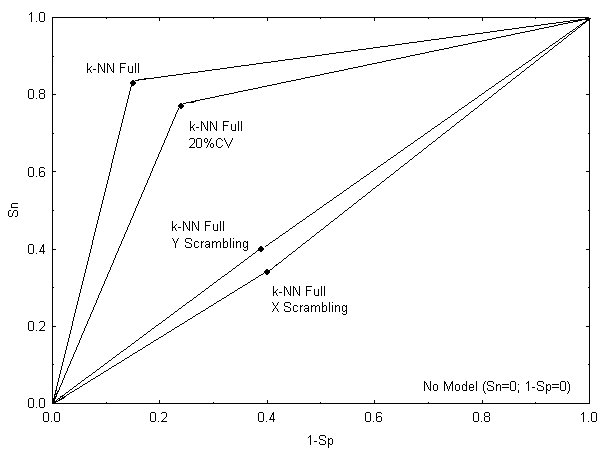 Figure S2. PCA analysis performed on the modelling descriptors: distribution of the input variables in the PC1-PC2 space. The length of the segments originated in the centre of the graph is the weight (loading) of the respective variable in the PCA graph.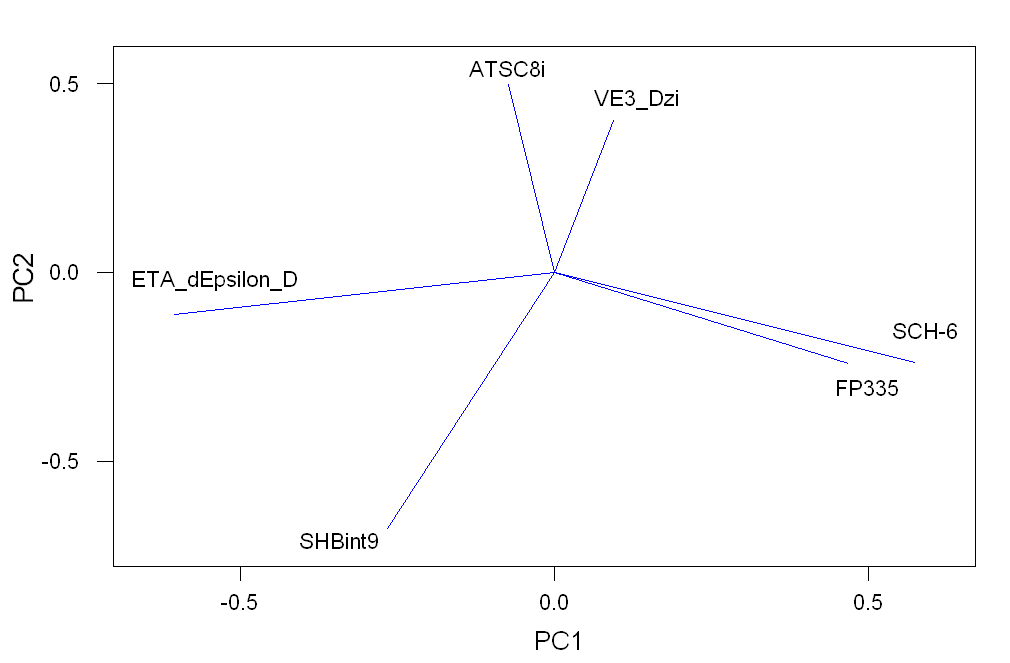 ID CASNAMECASATSC8iVE3_DziSCH-6SHBint9ETA_d Epsilon_DPubchem FP335Activity Class ak-NN Ext b, cFull  k-NN CV cRepeated Errors c, d1Phenylbutazone000050-33-9-16.47-1.490.450010012Aspirin 000050-78-25.98-2.460.0800.0501113Propylthiouracil000051-52-52.13-1.210.0700.0901114D_penicillamine000052-67-50-2.70000.2000105Haloperidol000052-86-82.49-6.190.242.440.02000162-Acetaminofluorene000053-96-35.69-2.800.3700.0301117Furosemide000054-31-9-6.12-3.330.162.830.1100008Isoniazid000054-85-30-2.060.1000.1400109N-nitrosodiethylamine000055-18-500000011110Carbon_tetrachloride000056-23-50-18.37000011111Chloramphenicol000056-75-73.81-4.430.085.670.09011112Phenobarbital_sodium000057-30-73.10-4.450.1500.06000013Phenytoin000057-41-04.53-67.420.4700.050011 +1417a-ethynylestradiol000057-63-6-7.76-12.660.4600.04111115Caffeine000058-08-20-3.430.2400000116Methyltestosterone000058-18-4-5.99-7.910.4600.02111017Promethazine000058-33-3-28.18-2.440.2100011118Theophylline000058-55-90-2.900.1700.05010119Puromycin aminonucleoside000058-60-62.40-3.060.511.040.100100 -20Cephalothin sodium000058-71-9-5.08-4.290.704.140.040011 +21Methotrexate000059-05-20.96-4.490.211.150.11000022Acetazolamide000059-66-54.13-3.080.1400.14000023Nicotinic_acid000059-67-60-1.690.1000.060011 +24Nitrofurazone000059-87-0-0.74-2.560.157.450.13000025Methimazole000060-56-00-2.630.2400.07000026Papaverine000061-25-65.98-4.630.1900000027Mefenamic_acid000061-68-7-13.50-7.470.1500.05000028Phenacetin000062-44-27.65-3.400.0800.04011129Thioacetamide000062-55-50-0.82000.190100 -30Ethanol000064-17-50-1.10000.16000031Tetracycline000064-75-5-12.72-11.610.179.750.11100032Tolbutamide000064-77-7-10.15-2.170.0800.06000033Colchicine000064-86-8-16.08-6.440.0500.020100 -34Nitrofurantoin000067-20-9-3.98-7.750.417.190.04000135DL_ethionine000067-21-05.95-1.46000.140100 -36Vitamin_A000068-26-821.50-3.390.0600.02011137Benzodiarone000068-90-62.67-4.540.3500.02011138Chlorpromazine_HCL000069-09-0-12.57-1.610.2000000039Chlormezanone000080-77-32.85-3.880.1300011140N-phenylanthranilic_acid000091-40-7-0.65-4.320.1900.06001041Coumarin 000091-64-50-3.850.1500011142Chlorpropamide000094-20-20.20-2.560.0800.07010143Disulfiram000097-77-8-10.36-54.47000011144Acetaminophen000103-90-21.93-2.400.0800.09011145Allyl_Alcohol000107-18-60-0.96000.12011146Bromobenzen000108-86-10-1.570.1000011147Imipramine000113-52-03.73-1.510.17000011 +48Hexachlorobenzene000118-74-10-42.770.0400011149Griseofulvin000126-07-8-3.05-5.990.3200100050Trimethadione000127-48-00-1.910.3400011151Thioridazine000130-61-0-34.69-2.770.28000011 +52Methapyrilene000135-23-9-24.22-5.830.2000011053Fluphenazine000146-56-5-40.93-2.120.2800.02000054Carbamazepine000298-46-45.28-64.150.1700.050011 +55Chlormadinone000302-22-71.02-6.420.4300.02100056Iproniazid000305-33-9-15.70-2.100.1000.07000057Monocrotaline000315-22-00.56-13.880.3800.05111058Allopurinol000315-30-00-3.820.2200.11000059Triamterene000396-01-0-5.46-3.330.2100.13000060Diazepam000439-14-50.63-3.550.1700011161Ethionamide000536-33-45.48-4.230.0800.08011162Amitriptyline000549-18-86.79-1.780.1700000063naphtyl_isothiocyanate000551-06-4-2.57-3.210.1500011164Sulfasalazine000599-79-1-11.12-13.480.2500.060100 -65Clofibrate000637-07-0-6.70-3.420.08000011 +66Moxisylyte000964-52-328.57-2.650.0600100067Sodium_Valproate001069-66-54.64-34.34000.05100068Ethambutol001070-11-7-11.85-50.86010.270.13011169Bucetin001083-57-40.80-3.560.083.020.06011170Metformin001115-70-40-3.02000.22000071Adapin001229-29-4-7.98-1.680.1700001072Erythromycin001264-62-614.97-13.950.1010.440.05100073Gentamicin sulfate001405-41-0-10.96-11.200.169.850.16000074Tacrine001684-40-83.62-2.210.2100.05000075Tiopronin001953-02-22.15-5.32000.16000076Pemoline002152-34-32.40-4.520.3500.08000077Hydroxyzine002192-20-32.83-1.830.271.660.020001782-Bromoethylamine002576-47-80-1.35000.17000079Benzbromarone003562-84-32.72-4.790.3500.02011180Disopyramide003737-09-511.84-2.810.2000.040100 -81Ajmaline004360-12-79.02-4.100.7100.04100082Mexiletine005370-01-421.90-1.490.0700.07011183Cyclophosphamide006055-19-23.42-2.790.0900.04011184Quinidine006591-63-5-4.56-3.900.3300.02100085Perhexiline006724-53-4-3.51-6.270.3100.02100086Chlorpheniramine007054-11-7-14.55-3.650.1900100087Gibenclamide010238-21-815.28-11.240.2500.05000088Lomustine013010-47-4-1.38-3.180.1000.04011189Rifampicin013292-46-139.69-7.870.420.330.05100090Flutamide013311-84-7-58.17-2.220.0700.04111091Diclofenac_Sodium015307-79-6-7.66-3.700.1500.05000192Sulpiride015676-16-1-7.00-3.250.231.250.07000093Ibuprofen015687-27-1-3.50-3.100.0800.03100094Danazol017230-88-516.88-6.620.6000.02100095Chlomipramine017321-77-61.33-1.570.1500011196Amiodarone019774-82-4-44.42-3.680.35000011 +97Bendazac020187-55-7-7.99-6.810.4100.02011198Nifedipine021829-25-43.94-7.350.1300.02100099Dantrolene024868-20-0-2.91-8.020.5000.030111100Doxorubicin025316-40-9-33.95-5.160.2530.690.100000101Gemfibrozil025812-30-0-5.29-3.210.0700.030111102Triazolam028911-01-5-6.35-3.060.37000011 +103Labetalol032780-64-610.33-3.710.1700.090000104Diltiazem033286-22-5-49.63-6.170.17000100 -105Etoposide033419-42-0-46.38-5.830.6412.030.041010106Sulindac038194-50-20.35-3.690.4000.020111107Methyldopa041372-08-18.10-3.250.0700.160000108Fenofibrate049562-28-9-22.87-6.900.17000111109WY-14643050892-23-4-2.19-2.980.1400.050101110Cimetidine051481-61-95.86-7.530.202.940.080000111Nimesulide051803-78-2-4.10-4.630.1700.030111112Ticlopidine053885-35-11.24-15.050.32000110113Tamoxifen054965-24-1-8.45-2.200.29000000114Acarbose056180-94-0-20.62-31.000.1856.020.170000115Captopril062571-86-25.17-2.420.1400.081000116Ketoconazole065277-42-110.75-4.490.54000011 +117Ranitidine066357-59-3-6.69-11.520.170.780.050010118Lornoxicam070374-39-9-8.77-3.720.3300.050000119Omeprazole073590-58-6-12.73-7.430.3200.020000120Enalapril076095-16-4-23.07-6.000.2410.200.040001121Famotidine076824-35-6-23.50-4.710.1700.190000122Terbinafine078628-80-551.19-2.460.15000110123Simvastatin079902-63-9-62.09-5.380.182.410.021111124Ciprofloxacin093107-08-5-4.17-5.020.393.860.050000a 0 = Not Hepatotoxic; 1= Hepatotoxic.a 0 = Not Hepatotoxic; 1= Hepatotoxic.a 0 = Not Hepatotoxic; 1= Hepatotoxic.a 0 = Not Hepatotoxic; 1= Hepatotoxic.a 0 = Not Hepatotoxic; 1= Hepatotoxic.a 0 = Not Hepatotoxic; 1= Hepatotoxic.a 0 = Not Hepatotoxic; 1= Hepatotoxic.a 0 = Not Hepatotoxic; 1= Hepatotoxic.a 0 = Not Hepatotoxic; 1= Hepatotoxic.a 0 = Not Hepatotoxic; 1= Hepatotoxic.a 0 = Not Hepatotoxic; 1= Hepatotoxic.a 0 = Not Hepatotoxic; 1= Hepatotoxic.a 0 = Not Hepatotoxic; 1= Hepatotoxic.b Prediction set chemicals are indicated in bold.b Prediction set chemicals are indicated in bold.b Prediction set chemicals are indicated in bold.b Prediction set chemicals are indicated in bold.b Prediction set chemicals are indicated in bold.b Prediction set chemicals are indicated in bold.b Prediction set chemicals are indicated in bold.b Prediction set chemicals are indicated in bold.b Prediction set chemicals are indicated in bold.b Prediction set chemicals are indicated in bold.b Prediction set chemicals are indicated in bold.b Prediction set chemicals are indicated in bold.b Prediction set chemicals are indicated in bold.c Chemicals outside the Applicability Domain defined by PCA and AD by Standardised Descriptors method (Roy et al., Chemom Intell Lab Sys 2015) are reported in italic.c Chemicals outside the Applicability Domain defined by PCA and AD by Standardised Descriptors method (Roy et al., Chemom Intell Lab Sys 2015) are reported in italic.c Chemicals outside the Applicability Domain defined by PCA and AD by Standardised Descriptors method (Roy et al., Chemom Intell Lab Sys 2015) are reported in italic.c Chemicals outside the Applicability Domain defined by PCA and AD by Standardised Descriptors method (Roy et al., Chemom Intell Lab Sys 2015) are reported in italic.c Chemicals outside the Applicability Domain defined by PCA and AD by Standardised Descriptors method (Roy et al., Chemom Intell Lab Sys 2015) are reported in italic.c Chemicals outside the Applicability Domain defined by PCA and AD by Standardised Descriptors method (Roy et al., Chemom Intell Lab Sys 2015) are reported in italic.c Chemicals outside the Applicability Domain defined by PCA and AD by Standardised Descriptors method (Roy et al., Chemom Intell Lab Sys 2015) are reported in italic.c Chemicals outside the Applicability Domain defined by PCA and AD by Standardised Descriptors method (Roy et al., Chemom Intell Lab Sys 2015) are reported in italic.c Chemicals outside the Applicability Domain defined by PCA and AD by Standardised Descriptors method (Roy et al., Chemom Intell Lab Sys 2015) are reported in italic.c Chemicals outside the Applicability Domain defined by PCA and AD by Standardised Descriptors method (Roy et al., Chemom Intell Lab Sys 2015) are reported in italic.c Chemicals outside the Applicability Domain defined by PCA and AD by Standardised Descriptors method (Roy et al., Chemom Intell Lab Sys 2015) are reported in italic.c Chemicals outside the Applicability Domain defined by PCA and AD by Standardised Descriptors method (Roy et al., Chemom Intell Lab Sys 2015) are reported in italic.c Chemicals outside the Applicability Domain defined by PCA and AD by Standardised Descriptors method (Roy et al., Chemom Intell Lab Sys 2015) are reported in italic.d "+" = overestimations; "-" = underestimations.d "+" = overestimations; "-" = underestimations.d "+" = overestimations; "-" = underestimations.d "+" = overestimations; "-" = underestimations.d "+" = overestimations; "-" = underestimations.d "+" = overestimations; "-" = underestimations.d "+" = overestimations; "-" = underestimations.d "+" = overestimations; "-" = underestimations.d "+" = overestimations; "-" = underestimations.d "+" = overestimations; "-" = underestimations.d "+" = overestimations; "-" = underestimations.d "+" = overestimations; "-" = underestimations.d "+" = overestimations; "-" = underestimations.